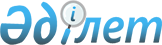 О внесении изменений в решение Жамбылского районного маслихата от 25 декабря 2018 года №35-2 "О бюджете сельских округов Жамбылского района на 2019-2021 годы"Решение Жамбылского районного маслихата Жамбылской области от 26 февраля 2019 года № 39-2. Зарегистрировано Департаментом юстиции Жамбылской области 28 февраля 2019 года № 4131
      Примечание РЦПИ.

      В тексте документа сохранена пунктуация и орфография оригинала.
      В соответствии со статьей 109-1 Бюджетного кодекса Республики Казахстан от 4 декабря 2008 года, статьей 6 Закона Республики Казахстан от 23 января 2001 года "О местном государственном управлении и самоуправлении в Республике Казахстан" Жамбылский районный маслихат РЕШИЛ:
      1. Внести в решение Жамбылского районного маслихата от 25 декабря 2018 года № 35-2 "О бюджете сельских округов Жамбылского района на 2019-2021 годы" (зарегистрировано в Реестре государственной регистрации нормативных правовых актов № 4074, опубликовано в эталонном контрольном банке нормативных правовых актов Республики Казахстан в электронном виде 15 января 2019 года) следующие изменения:
      в пункте 1:
      1.10 по Каратобинскому сельскому округу:
      в подпункте 1):
      цифры "89 615" заменить цифрами "107 111";
      цифры "79 704" заменить цифрами "97 200";
      в подпункте 2):
      цифры "89 615" заменить цифрами "107 111";
      Приложении 1, 2, 3, 4, 6, 10 и 14 к указанному решению изложить в новой редакции согласно приложениям 1, 2, 3, 4, 5, 6 и 7 настоящего решения.
      2. Контроль за исполнением данного решения и публикацию на интернет-ресурсе возложить на постоянную комиссию районного маслихата по вопросам социально-экономического развития территории, по бюджету и местным налогам.
      3. Настоящее решение вступает в силу со дня государственной регистрации в органах юстиции и вводится в действие с 1 января 2019 года. Бюджет Ассинского сельского округа на 2019 год Бюджет Айшабибинского сельского округа на 2019 год Бюджет Акбастауского сельского округа на 2019 год Бюджет Акбулымского сельского округа на 2019 год Бюджет Гродиковского сельского округа на 2019 год Бюджет Каратобинского сельского округа на 2019 год Бюджет Карасуского сельского округа на 2019 год
					© 2012. РГП на ПХВ «Институт законодательства и правовой информации Республики Казахстан» Министерства юстиции Республики Казахстан
				
      Председатель сессии

      Жамбылского районного маслихата 

Д. Жузанов

      Секретарь Жамбылского районного маслихата 

Р. Бегалиев
Приложение 1 к решению
Жамбылского районного маслихата
от "26" февраля 2019 года № 39-2Приложение 1 к решению
Жамбылского районного маслихата
от "25" декабря 2018 года № 35-2 
Категория
Категория
Категория
Категория
Сумма тысяч тенге
Класс
Класс
Класс
Сумма тысяч тенге
Подкласс
Подкласс
Сумма тысяч тенге
I. ДОХОДЫ
296752
1
Налоговые поступления
25708
01
Подоходный налог
6500
2
Индивидуальный подоходный налог
6500
04
Hалоги на собственность
19208
1
Hалоги на имущество
221
3
Земельный налог
680
4
Hалог на транспортные средства
18307
4
Поступления трансфертов
271044
02
Трансферты из вышестоящих органов государственного управления
271044
2
Трансферты из областного бюджета
79244
3
Трансферты из районного (города областного значения) бюджета
191800
Функциональная группа
Функциональная группа
Функциональная группа
Функциональная группа
2019 год сумма тысяч тенге
Администратор бюджетных программ
Администратор бюджетных программ
Администратор бюджетных программ
2019 год сумма тысяч тенге
Программа
Программа
2019 год сумма тысяч тенге
Наименование
2019 год сумма тысяч тенге
II. ЗАТРАТЫ
296752
01
Государственные услуги общего характера
52902
124
Аппарат акима города районного значения, села, поселка, сельского округа
52902
001
Услуги по обеспечению деятельности акима города районного значения, села, поселка, сельского округа
52671
022
Капитальные расходы государственного органа
231
04
Образование
158627
124
Аппарат акима города районного значения, села, поселка, сельского округа
158627
004
Дошкольное воспитание и обучение и организация медицинского обслуживания в организациях дошкольного воспитания и обучения
155694
005
Организация бесплатного подвоза учащихся до ближайшей школы и обратно в сельской местности
2933
07
Жилищно-коммунальное хозяйство
18592
124
Аппарат акима города районного значения, села, поселка, сельского округа
18592
008
Освещение улиц в населенных пунктах
12892
009
Обеспечение санитарии населенных пунктов
1100
011
Благоустройство и озеленение населенных пунктов
4600
12
Транспорт и коммуникации
54512
124
Аппарат акима города районного значения, села, поселка, сельского округа
54512
013
Обеспечение функционирования автомобильных дорог в городах районного значения, селах, поселках, сельских округах
750
045
Капитальный и средний ремонт автомобильных дорог в городах районного значения, селах, поселках, сельских округах
53762
13
Прочие
12119
124
Аппарат акима города районного значения, села, поселка, сельского округа
12119
040
Реализация мероприятий для решения вопросов обустройства населенных пунктов в реализацию мер по содействию экономическому развитию регионов в рамках Программы развития регионов до 2020 года
12119
IІІ. Чистое бюджетное кредитование
0
Бюджетные кредиты
0
Функциональная группа
Функциональная группа
Функциональная группа
Функциональная группа
Функциональная группа
Администратор бюджетных программ
Администратор бюджетных программ
Администратор бюджетных программ
Администратор бюджетных программ
Программа
Программа
Программа
Погашение бюджетных кредитов
0
Категория
Категория
Категория
Категория
Категория
Класс
Класс
Класс
Класс
Подкласс
Подкласс
Подкласс
5
Погашение бюджетных кредитов
0
01
Погашение бюджетных кредитов
0
1
Погашение бюджетных кредитов, выданных из государственного бюджета
0
Функциональная группа
Функциональная группа
Функциональная группа
Функциональная группа
Функциональная группа
Администратор бюджетных программ
Администратор бюджетных программ
Администратор бюджетных программ
Администратор бюджетных программ
Программа
Программа
Программа
IV. Сальдо по операциям с финансовыми активами
0
Приобретение финансовых активов
0
Категория
Категория
Категория
Категория
Категория
Класс
Класс
Класс
Класс
Подкласс
Подкласс
Подкласс
6
Поступления от продажи финансовых активов государства
0
01
Поступления от продажи финансовых активов государства
0
1
Поступления от продажи финансовых активов внутри страны
0
Функциональная группа
Функциональная группа
Функциональная группа
Функциональная группа
Функциональная группа
Администратор бюджетных программ
Администратор бюджетных программ
Администратор бюджетных программ
Администратор бюджетных программ
Программа
Программа
Программа
V. Дефицит (профицит) бюджета
0
VI. Финансирование дефицита (использование профицита) бюджета
0
Категория
Категория
Категория
Категория
Категория
Класс
Класс
Класс
Класс
Подкласс
Подкласс
Подкласс
7
Поступления займов
0
01
Внутренние государственные займы
0
2
Договоры займа
0
16
Погашение займов
0
124
Аппарат акима города районного значения, села, поселка, сельского округа
0
037
Возврат, использованных не по целевому назначению кредитов, выданных из местного бюджета
0
038
Возврат неиспользованных бюджетных кредитов, выданных из местного бюджета
0
8
Используемые остатки бюджетных средств
0Приложение 2 к решению
Жамбылского районного маслихата
от "26" февраля 2019 года № 39-2Приложение 2 к решению
Жамбылского районного маслихата
от "25" декабря 2018 года № 35-2 
Категория
Категория
Категория
Категория
Сумма тысяч тенге
Класс
Класс
Класс
Сумма тысяч тенге
Подкласс
Подкласс
Сумма тысяч тенге
I. ДОХОДЫ
138958
1
Налоговые поступления
6952
01
Подоходный налог
1947
2
Индивидуальный подоходный налог
1947
04
Hалоги на собственность
5005
1
Hалоги на имущество
108
3
Земельный налог
330
4
Hалог на транспортные средства
4567
4
Поступления трансфертов
132006
02
Трансферты из вышестоящих органов государственного управления
132006
2
Трансферты из областного бюджета
46080
3
Трансферты из районного (города областного значения) бюджета
85926
Функциональная группа
Функциональная группа
Функциональная группа
Функциональная группа
2019 год сумма тысяч тенге
Администратор бюджетных программ
Администратор бюджетных программ
Администратор бюджетных программ
2019 год сумма тысяч тенге
Программа
Программа
2019 год сумма тысяч тенге
Наименование
2019 год сумма тысяч тенге
II. ЗАТРАТЫ
138958
01
Государственные услуги общего характера
44857
124
Аппарат акима города районного значения, села, поселка, сельского округа
44857
001
Услуги по обеспечению деятельности акима города районного значения, села, поселка, сельского округа
44613
022
Капитальные расходы государственного органа
244
04
Образование
54185
124
Аппарат акима города районного значения, села, поселка, сельского округа
54185
004
Дошкольное воспитание и обучение и организация медицинского обслуживания в организациях дошкольного воспитания и обучения
51105
005
Организация бесплатного подвоза учащихся до ближайшей школы и обратно в сельской местности
3080
07
Жилищно-коммунальное хозяйство
7754
124
Аппарат акима города районного значения, села, поселка, сельского округа
7754
008
Освещение улиц в населенных пунктах
1325
009
Обеспечение санитарии населенных пунктов
200
011
Благоустройство и озеленение населенных пунктов
6229
12
Транспорт и коммуникации
26212
124
Аппарат акима города районного значения, села, поселка, сельского округа
26212
013
Обеспечение функционирования автомобильных дорог в городах районного значения, селах, поселках, сельских округах
150
045
Капитальный и средний ремонт автомобильных дорог в городах районного значения, селах, поселках, сельских округах
26062
13
Прочие
5950
124
Аппарат акима города районного значения, села, поселка, сельского округа
5950
040
Реализация мероприятий для решения вопросов обустройства населенных пунктов в реализацию мер по содействию экономическому развитию регионов в рамках Программы развития регионов до 2020 года
5950
IІІ. Чистое бюджетное кредитование
0
Бюджетные кредиты
0
Функциональная группа
Функциональная группа
Функциональная группа
Функциональная группа
Функциональная группа
Администратор бюджетных программ
Администратор бюджетных программ
Администратор бюджетных программ
Администратор бюджетных программ
Программа
Программа
Программа
Погашение бюджетных кредитов
0
Категория
Категория
Категория
Категория
Категория
Класс
Класс
Класс
Класс
Подкласс
Подкласс
Подкласс
5
Погашение бюджетных кредитов
0
01
Погашение бюджетных кредитов
0
1
Погашение бюджетных кредитов, выданных из государственного бюджета
0
Функциональная группа
Функциональная группа
Функциональная группа
Функциональная группа
Функциональная группа
Администратор бюджетных программ
Администратор бюджетных программ
Администратор бюджетных программ
Администратор бюджетных программ
Программа
Программа
Программа
IV. Сальдо по операциям с финансовыми активами
0
Приобретение финансовых активов
0
Категория
Категория
Категория
Категория
Категория
Класс
Класс
Класс
Класс
Подкласс
Подкласс
Подкласс
6
Поступления от продажи финансовых активов государства
0
01
Поступления от продажи финансовых активов государства
0
1
Поступления от продажи финансовых активов внутри страны
0
Функциональная группа
Функциональная группа
Функциональная группа
Функциональная группа
Функциональная группа
Администратор бюджетных программ
Администратор бюджетных программ
Администратор бюджетных программ
Администратор бюджетных программ
Программа
Программа
Программа
V. Дефицит (профицит) бюджета
0
VI. Финансирование дефицита (использование профицита) бюджета
0
Категория
Категория
Категория
Категория
Категория
Класс
Класс
Класс
Класс
Подкласс
Подкласс
Подкласс
7
Поступления займов
0
01
Внутренние государственные займы
0
2
Договоры займа
0
16
Погашение займов
0
124
Аппарат акима города районного значения, села, поселка, сельского округа
0
037
Возврат, использованных не по целевому назначению кредитов, выданных из местного бюджета
0
038
Возврат неиспользованных бюджетных кредитов, выданных из местного бюджета
0
8
Используемые остатки бюджетных средств
0Приложение 3 к решению
Жамбылского районного маслихата
от "26" февраля 2019 года № 39-2Приложение 3 к решению
Жамбылского районного маслихата
от "25" декабря 2018 года № 35-2
Категория
Категория
Категория
Категория
Сумма тысяч тенге
Класс
Класс
Класс
Сумма тысяч тенге
Подкласс
Подкласс
Сумма тысяч тенге
I. ДОХОДЫ
42482
1
Налоговые поступления
3151
01
Подоходный налог
500
2
Индивидуальный подоходный налог
500
04
Hалоги на собственность
2651
1
Hалоги на имущество
20
3
Земельный налог
217
4
Hалог на транспортные средства
2414
4
Поступления трансфертов
39331
02
Трансферты из вышестоящих органов государственного управления
39331
2
Трансферты из областного бюджета
16184
3
Трансферты из районного (города областного значения) бюджета
23147
Функциональная группа
Функциональная группа
Функциональная группа
Функциональная группа
2019 год сумма тысяч тенге
Администратор бюджетных программ
Администратор бюджетных программ
Администратор бюджетных программ
2019 год сумма тысяч тенге
Программа
Программа
2019 год сумма тысяч тенге
Наименование
2019 год сумма тысяч тенге
II. ЗАТРАТЫ
42482
01
Государственные услуги общего характера
38523
124
Аппарат акима города районного значения, села, поселка, сельского округа
38523
001
Услуги по обеспечению деятельности акима города районного значения, села, поселка, сельского округа
38292
022
Капитальные расходы государственного органа
231
07
Жилищно-коммунальное хозяйство
1582
124
Аппарат акима города районного значения, села, поселка, сельского округа
1582
008
Освещение улиц в населенных пунктах
402
009
Обеспечение санитарии населенных пунктов
150
011
Благоустройство и озеленение населенных пунктов
1030
12
Транспорт и коммуникации
100
124
Аппарат акима города районного значения, села, поселка, сельского округа
100
013
Обеспечение функционирования автомобильных дорог в городах районного значения, селах, поселках, сельских округах
100
13
Прочие
2277
124
Аппарат акима города районного значения, села, поселка, сельского округа
2277
040
Реализация мероприятий для решения вопросов обустройства населенных пунктов в реализацию мер по содействию экономическому развитию регионов в рамках Программы развития регионов до 2020 года
2277
IІІ. Чистое бюджетное кредитование
0
Бюджетные кредиты
0
Функциональная группа
Функциональная группа
Функциональная группа
Функциональная группа
Функциональная группа
Администратор бюджетных программ
Администратор бюджетных программ
Администратор бюджетных программ
Администратор бюджетных программ
Программа
Программа
Программа
Погашение бюджетных кредитов
0
Категория
Категория
Категория
Категория
Категория
Класс
Класс
Класс
Класс
Подкласс
Подкласс
Подкласс
5
Погашение бюджетных кредитов
0
01
Погашение бюджетных кредитов
0
1
Погашение бюджетных кредитов, выданных из государственного бюджета
0
Функциональная группа
Функциональная группа
Функциональная группа
Функциональная группа
Функциональная группа
Администратор бюджетных программ
Администратор бюджетных программ
Администратор бюджетных программ
Администратор бюджетных программ
Программа
Программа
Программа
IV. Сальдо по операциям с финансовыми активами
0
Приобретение финансовых активов
0
Категория
Категория
Категория
Категория
Категория
Класс
Класс
Класс
Класс
Подкласс
Подкласс
Подкласс
6
Поступления от продажи финансовых активов государства
0
01
Поступления от продажи финансовых активов государства
0
1
Поступления от продажи финансовых активов внутри страны
0
Функциональная группа
Функциональная группа
Функциональная группа
Функциональная группа
Функциональная группа
Администратор бюджетных программ
Администратор бюджетных программ
Администратор бюджетных программ
Администратор бюджетных программ
Программа
Программа
Программа
V. Дефицит (профицит) бюджета
0
VI. Финансирование дефицита (использование профицита) бюджета
0
Категория
Категория
Категория
Категория
Категория
Класс
Класс
Класс
Класс
Подкласс
Подкласс
Подкласс
7
Поступления займов
0
01
Внутренние государственные займы
0
2
Договоры займа
0
16
Погашение займов
0
124
Аппарат акима города районного значения, села, поселка, сельского округа
0
037
Возврат, использованных не по целевому назначению кредитов, выданных из местного бюджета
0
038
Возврат неиспользованных бюджетных кредитов, выданных из местного бюджета
0
8
Используемые остатки бюджетных средств
0Приложение 4 к решению
Жамбылского районного маслихата
от "26" февраля 2019 года № 39-2Приложение 4 к решению
Жамбылского районного маслихата
от "25" декабря 2018 года № 35-2 
Категория
Категория
Категория
Категория
Сумма тысяч тенге
Класс
Класс
Класс
Сумма тысяч тенге
Подкласс
Подкласс
Сумма тысяч тенге
I. ДОХОДЫ
82709
1
Налоговые поступления
5250
01
Подоходный налог
900
2
Индивидуальный подоходный налог
900
04
Hалоги на собственность
4350
1
Hалоги на имущество
100
3
Земельный налог
250
4
Hалог на транспортные средства
4000
2
Неналоговые поступления
100
01
Доходы от государственной собственности
100
5
Доходы от аренды имущества, находящегося в государственной собственности
100
4
Поступления трансфертов
77359
02
Трансферты из вышестоящих органов государственного управления
77359
2
Трансферты из областного бюджета
16950
3
Трансферты из районного (города областного значения) бюджета
60409
Функциональная группа
Функциональная группа
Функциональная группа
Функциональная группа
2019 год сумма тысяч тенге
Администратор бюджетных программ
Администратор бюджетных программ
Администратор бюджетных программ
2019 год сумма тысяч тенге
Программа
Программа
2019 год сумма тысяч тенге
Наименование
2019 год сумма тысяч тенге
II. ЗАТРАТЫ
82709
01
Государственные услуги общего характера
38333
124
Аппарат акима города районного значения, села, поселка, сельского округа
38333
001
Услуги по обеспечению деятельности акима города районного значения, села, поселка, сельского округа
38102
022
Капитальные расходы государственного органа
231
04
Образование
37613
124
Аппарат акима города районного значения, села, поселка, сельского округа
37613
004
Дошкольное воспитание и обучение и организация медицинского обслуживания в организациях дошкольного воспитания и обучения
35225
005
Организация бесплатного подвоза учащихся до ближайшей школы и обратно в сельской местности
2388
07
Жилищно-коммунальное хозяйство
1100
124
Аппарат акима города районного значения, села, поселка, сельского округа
1100
008
Освещение улиц в населенных пунктах
560
009
Обеспечение санитарии населенных пунктов
90
011
Благоустройство и озеленение населенных пунктов
450
12
Транспорт и коммуникации
5663
124
Аппарат акима города районного значения, села, поселка, сельского округа
5663
013
Обеспечение функционирования автомобильных дорог в городах районного значения, селах, поселках, сельских округах
100
045
Капитальный и средний ремонт автомобильных дорог в городах районного значения, селах, поселках, сельских округах
5563
IІІ. Чистое бюджетное кредитование
0
Бюджетные кредиты
0
Функциональная группа
Функциональная группа
Функциональная группа
Функциональная группа
Функциональная группа
Администратор бюджетных программ
Администратор бюджетных программ
Администратор бюджетных программ
Администратор бюджетных программ
Программа
Программа
Программа
Погашение бюджетных кредитов
0
Категория
Категория
Категория
Категория
Категория
Класс
Класс
Класс
Класс
Подкласс
Подкласс
Подкласс
5
Погашение бюджетных кредитов
0
01
Погашение бюджетных кредитов
0
1
Погашение бюджетных кредитов, выданных из государственного бюджета
0
Функциональная группа
Функциональная группа
Функциональная группа
Функциональная группа
Функциональная группа
Администратор бюджетных программ
Администратор бюджетных программ
Администратор бюджетных программ
Администратор бюджетных программ
Программа
Программа
Программа
IV. Сальдо по операциям с финансовыми активами
0
Приобретение финансовых активов
0
Категория
Категория
Категория
Категория
Категория
Класс
Класс
Класс
Класс
Подкласс
Подкласс
Подкласс
6
Поступления от продажи финансовых активов государства
0
01
Поступления от продажи финансовых активов государства
0
1
Поступления от продажи финансовых активов внутри страны
0
Функциональная группа
Функциональная группа
Функциональная группа
Функциональная группа
Функциональная группа
Администратор бюджетных программ
Администратор бюджетных программ
Администратор бюджетных программ
Администратор бюджетных программ
Программа
Программа
Программа
V. Дефицит (профицит) бюджета
0
VI. Финансирование дефицита (использование профицита) бюджета
0
Категория
Категория
Категория
Категория
Категория
Класс
Класс
Класс
Класс
Подкласс
Подкласс
Подкласс
7
Поступления займов
0
01
Внутренние государственные займы
0
2
Договоры займа
0
16
Погашение займов
0
124
Аппарат акима города районного значения, села, поселка, сельского округа
0
037
Возврат, использованных не по целевому назначению кредитов, выданных из местного бюджета
0
038
Возврат неиспользованных бюджетных кредитов, выданных из местного бюджета
0
8
Используемые остатки бюджетных средств
0Приложение 5 к решению
Жамбылского районного маслихата
от "26" февраля 2019 года № 39-2Приложение 6 к решению
Жамбылского районного маслихата
от "25" декабря 2018 года № 35-2 
Категория
Категория
Категория
Категория
Сумма тысяч тенге
Класс
Класс
Класс
Сумма тысяч тенге
Подкласс
Подкласс
Сумма тысяч тенге
I. ДОХОДЫ
101052
1
Налоговые поступления
9142
01
Подоходный налог
1800
2
Индивидуальный подоходный налог
1800
04
Hалоги на собственность
7342
1
Hалоги на имущество
115
3
Земельный налог
465
4
Hалог на транспортные средства
6762
2
Неналоговые поступления
3802
01
Доходы от государственной собственности
455
5
Доходы от аренды имущества, находящегося в государственной собственности
455
4
Поступления трансфертов
91455
02
Трансферты из вышестоящих органов государственного управления
91455
2
Трансферты из областного бюджета
20271
3
Трансферты из районного (города областного значения) бюджета
71184
Функциональная группа
Функциональная группа
Функциональная группа
Функциональная группа
2019 год сумма тысяч тенге
Администратор бюджетных программ
Администратор бюджетных программ
Администратор бюджетных программ
2019 год сумма тысяч тенге
Программа
Программа
2019 год сумма тысяч тенге
Наименование
2019 год сумма тысяч тенге
II. ЗАТРАТЫ
101052
01
Государственные услуги общего характера
49384
124
Аппарат акима города районного значения, села, поселка, сельского округа
49384
001
Услуги по обеспечению деятельности акима города районного значения, села, поселка, сельского округа
49153
022
Капитальные расходы государственного органа
231
04
Образование
39970
124
Аппарат акима города районного значения, села, поселка, сельского округа
39970
004
Дошкольное воспитание и обучение и организация медицинского обслуживания в организациях дошкольного воспитания и обучения
39970
07
Жилищно-коммунальное хозяйство
7152
124
Аппарат акима города районного значения, села, поселка, сельского округа
7152
008
Освещение улиц в населенных пунктах
2301
009
Обеспечение санитарии населенных пунктов
500
011
Благоустройство и озеленение населенных пунктов
4351
12
Транспорт и коммуникации
100
124
Аппарат акима города районного значения, села, поселка, сельского округа
100
013
Обеспечение функционирования автомобильных дорог в городах районного значения, селах, поселках, сельских округах
100
13
Прочие
4446
124
Аппарат акима города районного значения, села, поселка, сельского округа
4446
040
Реализация мероприятий для решения вопросов обустройства населенных пунктов в реализацию мер по содействию экономическому развитию регионов в рамках Программы развития регионов до 2020 года
4446
IІІ. Чистое бюджетное кредитование
0
Бюджетные кредиты
0
Функциональная группа
Функциональная группа
Функциональная группа
Функциональная группа
Функциональная группа
Администратор бюджетных программ
Администратор бюджетных программ
Администратор бюджетных программ
Администратор бюджетных программ
Программа
Программа
Программа
Погашение бюджетных кредитов
0
Категория
Категория
Категория
Категория
Категория
Класс
Класс
Класс
Класс
Подкласс
Подкласс
Подкласс
5
Погашение бюджетных кредитов
0
01
Погашение бюджетных кредитов
0
1
Погашение бюджетных кредитов, выданных из государственного бюджета
0
Функциональная группа
Функциональная группа
Функциональная группа
Функциональная группа
Функциональная группа
Администратор бюджетных программ
Администратор бюджетных программ
Администратор бюджетных программ
Администратор бюджетных программ
Программа
Программа
Программа
IV. Сальдо по операциям с финансовыми активами
0
Приобретение финансовых активов
0
Категория
Категория
Категория
Категория
Категория
Класс
Класс
Класс
Класс
Подкласс
Подкласс
Подкласс
6
Поступления от продажи финансовых активов государства
0
01
Поступления от продажи финансовых активов государства
0
1
Поступления от продажи финансовых активов внутри страны
0
Функциональная группа
Функциональная группа
Функциональная группа
Функциональная группа
Функциональная группа
Администратор бюджетных программ
Администратор бюджетных программ
Администратор бюджетных программ
Администратор бюджетных программ
Программа
Программа
Программа
V. Дефицит (профицит) бюджета
0
VI. Финансирование дефицита (использование профицита) бюджета
0
Категория
Категория
Категория
Категория
Категория
Класс
Класс
Класс
Класс
Подкласс
Подкласс
Подкласс
7
Поступления займов
0
01
Внутренние государственные займы
0
2
Договоры займа
0
16
Погашение займов
0
124
Аппарат акима города районного значения, села, поселка, сельского округа
0
037
Возврат, использованных не по целевому назначению кредитов, выданных из местного бюджета
0
038
Возврат неиспользованных бюджетных кредитов, выданных из местного бюджета
0
8
Используемые остатки бюджетных средств
0Приложение 6 к решению
Жамбылского районного маслихата
от "26" февраля 2019 года № 39-2Приложение 10 к решению
Жамбылского районного маслихата
от "25" декабря 2018 года № 35-2
Категория
Категория
Категория
Категория
Сумма тысяч тенге
Класс
Класс
Класс
Сумма тысяч тенге
Подкласс
Подкласс
Сумма тысяч тенге
I. ДОХОДЫ
107111
1
Налоговые поступления
9911
01
Подоходный налог
4000
2
Индивидуальный подоходный налог
4000
04
Hалоги на собственность
5911
1
Hалоги на имущество
245
3
Земельный налог
515
4
Hалог на транспортные средства
5151
4
Поступления трансфертов
97200
02
Трансферты из вышестоящих органов государственного управления
97200
2
Трансферты из областного бюджета
38710
3
Трансферты из районного (города областного значения) бюджета
58490
Функциональная группа
Функциональная группа
Функциональная группа
Функциональная группа
2019 год сумма тысяч тенге
Администратор бюджетных программ
Администратор бюджетных программ
Администратор бюджетных программ
2019 год сумма тысяч тенге
Программа
Программа
2019 год сумма тысяч тенге
Наименование
2019 год сумма тысяч тенге
II. ЗАТРАТЫ
107111
01
Государственные услуги общего характера
44094
124
Аппарат акима города районного значения, села, поселка, сельского округа
44094
001
Услуги по обеспечению деятельности акима города районного значения, села, поселка, сельского округа
43863
022
Капитальные расходы государственного органа
231
04
Образование
33175
124
Аппарат акима города районного значения, села, поселка, сельского округа
33175
004
Дошкольное воспитание и обучение и организация медицинского обслуживания в организациях дошкольного воспитания и обучения
31862
005
Организация бесплатного подвоза учащихся до ближайшей школы и обратно в сельской местности
1313
07
Жилищно-коммунальное хозяйство
7677
124
Аппарат акима города районного значения, села, поселка, сельского округа
7677
008
Освещение улиц в населенных пунктах
2200
009
Обеспечение санитарии населенных пунктов
4827
011
Благоустройство и озеленение населенных пунктов
650
12
Транспорт и коммуникации
17596
124
Аппарат акима города районного значения, села, поселка, сельского округа
17596
013
Обеспечение функционирования автомобильных дорог в городах районного значения, селах, поселках, сельских округах
17596
13
Прочие
4569
124
Аппарат акима города районного значения, села, поселка, сельского округа
4569
040
Реализация мероприятий для решения вопросов обустройства населенных пунктов в реализацию мер по содействию экономическому развитию регионов в рамках Программы развития регионов до 2020 года
4569
IІІ. Чистое бюджетное кредитование
0
Бюджетные кредиты
0
Функциональная группа
Функциональная группа
Функциональная группа
Функциональная группа
Функциональная группа
Администратор бюджетных программ
Администратор бюджетных программ
Администратор бюджетных программ
Администратор бюджетных программ
Программа
Программа
Программа
Погашение бюджетных кредитов
0
Категория
Категория
Категория
Категория
Категория
Класс
Класс
Класс
Класс
Подкласс
Подкласс
Подкласс
5
Погашение бюджетных кредитов
0
01
Погашение бюджетных кредитов
0
1
Погашение бюджетных кредитов, выданных из государственного бюджета
0
Функциональная группа
Функциональная группа
Функциональная группа
Функциональная группа
Функциональная группа
Администратор бюджетных программ
Администратор бюджетных программ
Администратор бюджетных программ
Администратор бюджетных программ
Программа
Программа
Программа
IV. Сальдо по операциям с финансовыми активами
0
Приобретение финансовых активов
0
Категория
Категория
Категория
Категория
Категория
Класс
Класс
Класс
Класс
Подкласс
Подкласс
Подкласс
6
Поступления от продажи финансовых активов государства
0
01
Поступления от продажи финансовых активов государства
0
1
Поступления от продажи финансовых активов внутри страны
0
Функциональная группа
Функциональная группа
Функциональная группа
Функциональная группа
Функциональная группа
Администратор бюджетных программ
Администратор бюджетных программ
Администратор бюджетных программ
Администратор бюджетных программ
Программа
Программа
Программа
V. Дефицит (профицит) бюджета
0
VI. Финансирование дефицита (использование профицита) бюджета
0
Категория
Категория
Категория
Категория
Категория
Класс
Класс
Класс
Класс
Подкласс
Подкласс
Подкласс
7
Поступления займов
0
01
Внутренние государственные займы
0
2
Договоры займа
0
16
Погашение займов
0
124
Аппарат акима города районного значения, села, поселка, сельского округа
0
037
Возврат, использованных не по целевому назначению кредитов, выданных из местного бюджета
0
038
Возврат неиспользованных бюджетных кредитов, выданных из местного бюджета
0
8
Используемые остатки бюджетных средств
0Приложение 7 к решению
Жамбылского районного маслихата
от "26" февраля 2019 года № 39-2Приложение 14 к решению
Жамбылского районного маслихата
от "25" декабря 2018 года № 35-2 
Категория
Категория
Категория
Категория
Сумма тысяч тенге
Класс
Класс
Класс
Сумма тысяч тенге
Подкласс
Подкласс
Сумма тысяч тенге
I. ДОХОДЫ
97893
1
Налоговые поступления
2625
01
Подоходный налог
173
2
Индивидуальный подоходный налог
173
04
Hалоги на собственность
2452
1
Hалоги на имущество
20
3
Земельный налог
182
4
Hалог на транспортные средства
2250
4
Поступления трансфертов
95268
02
Трансферты из вышестоящих органов государственного управления
95268
2
Трансферты из областного бюджета
15653
3
Трансферты из районного (города областного значения) бюджета
79615
Функциональная группа
Функциональная группа
Функциональная группа
Функциональная группа
2019 год сумма тысяч тенге
Администратор бюджетных программ
Администратор бюджетных программ
Администратор бюджетных программ
2019 год сумма тысяч тенге
Программа
Программа
2019 год сумма тысяч тенге
Наименование
2019 год сумма тысяч тенге
II. ЗАТРАТЫ
97893
01
Государственные услуги общего характера
48607
124
Аппарат акима города районного значения, села, поселка, сельского округа
48607
001
Услуги по обеспечению деятельности акима города районного значения, села, поселка, сельского округа
35791
022
Капитальные расходы государственного органа
12816
04
Образование
41564
124
Аппарат акима города районного значения, села, поселка, сельского округа
41564
004
Дошкольное воспитание и обучение и организация медицинского обслуживания в организациях дошкольного воспитания и обучения
38934
005
Организация бесплатного подвоза учащихся до ближайшей школы и обратно в сельской местности
2630
07
Жилищно-коммунальное хозяйство
4492
124
Аппарат акима города районного значения, села, поселка, сельского округа
4492
008
Освещение улиц в населенных пунктах
930
009
Обеспечение санитарии населенных пунктов
200
011
Благоустройство и озеленение населенных пунктов
3362
12
Транспорт и коммуникации
100
124
Аппарат акима города районного значения, села, поселка, сельского округа
100
013
Обеспечение функционирования автомобильных дорог в городах районного значения, селах, поселках, сельских округах
100
13
Прочие
3130
124
Аппарат акима города районного значения, села, поселка, сельского округа
3130
040
Реализация мероприятий для решения вопросов обустройства населенных пунктов в реализацию мер по содействию экономическому развитию регионов в рамках Программы развития регионов до 2020 года
3130
IІІ. Чистое бюджетное кредитование
0
Бюджетные кредиты
0
Функциональная группа
Функциональная группа
Функциональная группа
Функциональная группа
Функциональная группа
Администратор бюджетных программ
Администратор бюджетных программ
Администратор бюджетных программ
Администратор бюджетных программ
Программа
Программа
Программа
Погашение бюджетных кредитов
0
Категория
Категория
Категория
Категория
Категория
Класс
Класс
Класс
Класс
Подкласс
Подкласс
Подкласс
5
Погашение бюджетных кредитов
0
01
Погашение бюджетных кредитов
0
1
Погашение бюджетных кредитов, выданных из государственного бюджета
0
Функциональная группа
Функциональная группа
Функциональная группа
Функциональная группа
Функциональная группа
Администратор бюджетных программ
Администратор бюджетных программ
Администратор бюджетных программ
Администратор бюджетных программ
Программа
Программа
Программа
IV. Сальдо по операциям с финансовыми активами
0
Приобретение финансовых активов
0
Категория
Категория
Категория
Категория
Категория
Класс
Класс
Класс
Класс
Подкласс
Подкласс
Подкласс
6
Поступления от продажи финансовых активов государства
0
01
Поступления от продажи финансовых активов государства
0
1
Поступления от продажи финансовых активов внутри страны
0
Функциональная группа
Функциональная группа
Функциональная группа
Функциональная группа
Функциональная группа
Администратор бюджетных программ
Администратор бюджетных программ
Администратор бюджетных программ
Администратор бюджетных программ
Программа
Программа
Программа
V. Дефицит (профицит) бюджета
0
VI. Финансирование дефицита (использование профицита) бюджета
0
Категория
Категория
Категория
Категория
Категория
Класс
Класс
Класс
Класс
Подкласс
Подкласс
Подкласс
7
Поступления займов
0
01
Внутренние государственные займы
0
2
Договоры займа
0
16
Погашение займов
0
124
Аппарат акима города районного значения, села, поселка, сельского округа
0
037
Возврат, использованных не по целевому назначению кредитов, выданных из местного бюджета
0
038
Возврат неиспользованных бюджетных кредитов, выданных из местного бюджета
0
8
Используемые остатки бюджетных средств
0